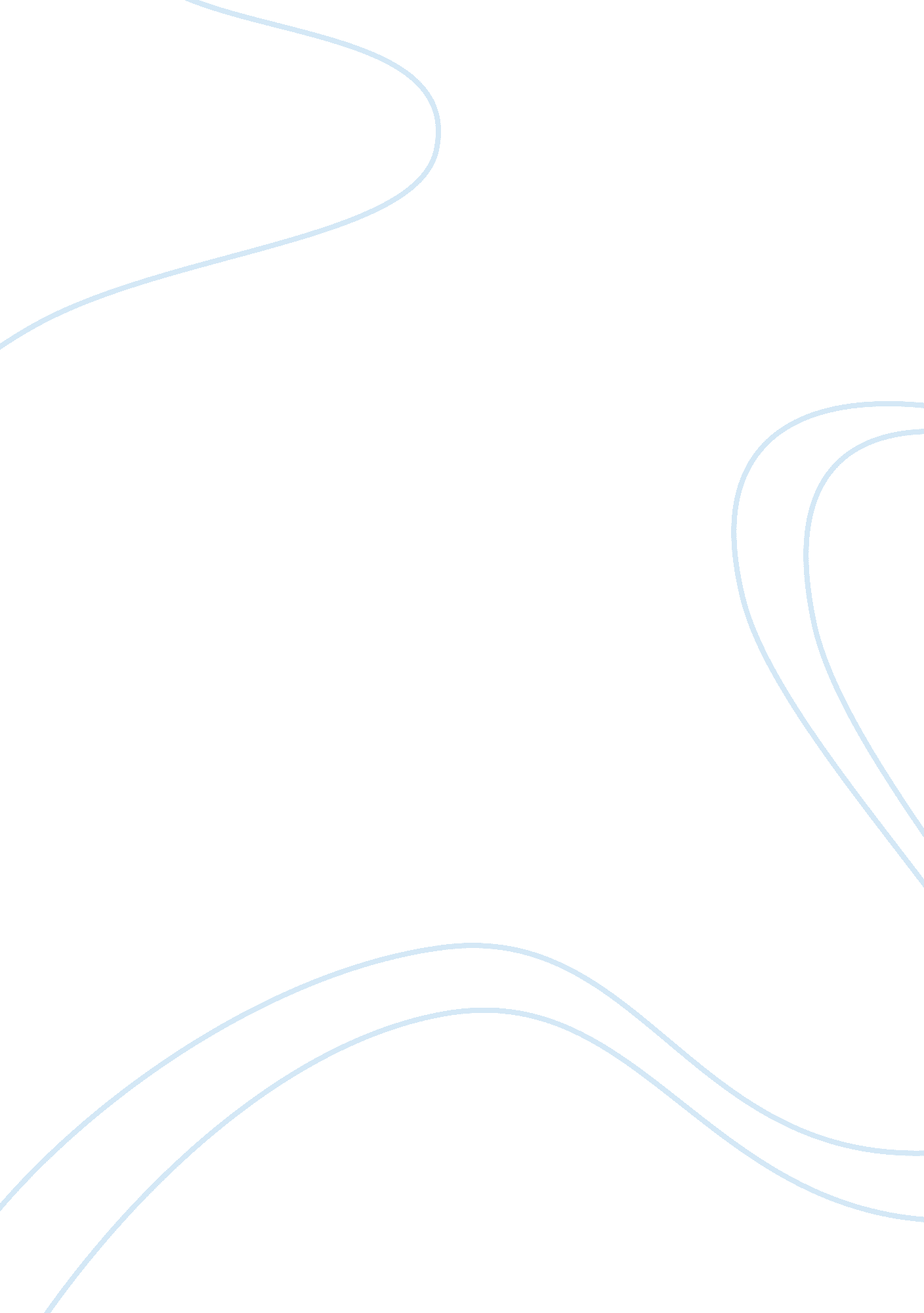 Argumentative gay marriage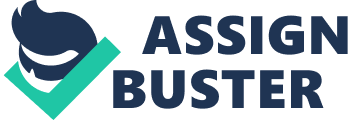 American core beliefs about individual choice. Defending the rights of gay citizens to marry also advances the American dream of promoting equality and preventing discrimination. Gay marriage was declared legal by Massachusetts courts because the Massachusetts constitution forbids the creation of " second-class citizens" (Marech). Is that what homosexuals are second class citizens? The idea of all Americans being treated equally in the eyes of the law is also a core value of the United States Constitution and resonates in the hearts of itizens everywhere as morally right. The founders of this nation saw that protecting everyone's rights to life, liberty, and the pursuit of happiness was crucial, and that protecting the rights of unpopular citizens likely to face discrimination was even more crucial. Given these values, everyone should see the importance of defending the rights of homosexuals by legalizing gay marriage. By legalizing gay marriage it would strengthen families, protect individuals' rights to choice and privacy, and combat discrimination while defending equality. Massachusetts has taken a crucial step by legalizing gay marriage within the borders of its state. Now it is time for the rest of the nation to follow: homosexuals deserve to have their marriage rights protected in every American state. Works Cited Hulse, Carl. " Senate Emphasis on Ideology Has Some in G. O. P. Anxious. " The New York Times, Jun 7, 2006. Opposing Viewpoints Resource Center. Thompson Gale Publishing. Retrieved 4-26-06. Dilanian, Ken. " Gay Marriage Old News in the Netherlands. " Knight Ridder/Tribune News Service, May 28, 2004. Opposing Viewpoints Resource Center. Thompson Gale Kurtz, Stanley. " Gay Marriage Threatens Families. " Gay and Lesbian Families. Ed. Kate Burns. San Diego: Greenhaven Press, 2005. Martin, April. " Being Raised in a Gay Family Does Not Harm Children. " Marriage. Ed. Tamara L. Roleff. San Diego: Greenhaven Press, 1998. Gay Marech, Rona. Justices Decline Battle Over Gay Marriage; Opponents Lose Bid to Challenge Massachusetts Law. San Francisco Chronicle, Nov 30, 2004. Wedgwood, Ralph. " Society Should Allow Same-Sex Marriage. " Homosexuality. Ed. Mary E. Williams. San Diego: Greenhaven Press, 1999. 